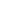 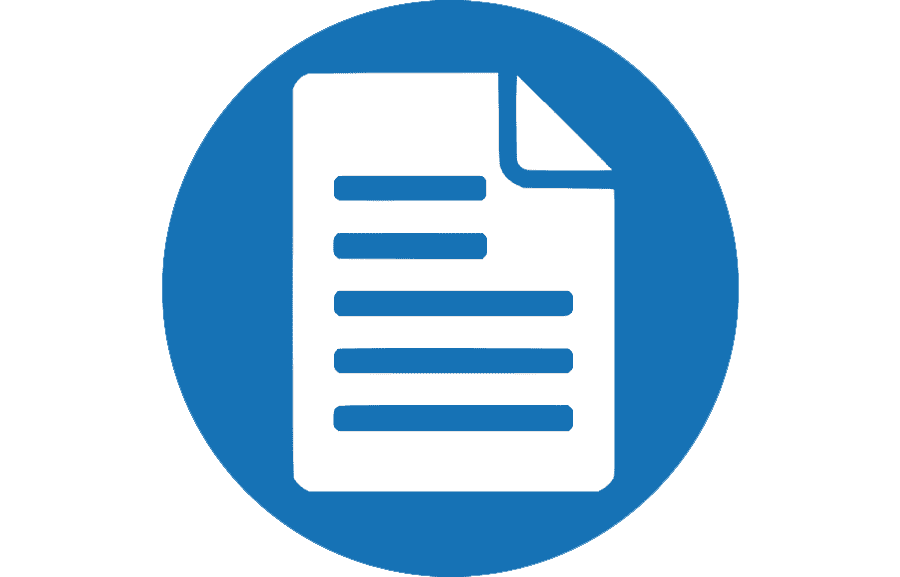 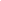 DESCRIPTIONPRICEQTYTOTALLorem ipsum dolor00$0,00Lorem ipsum dolor00$0,00Lorem ipsum dolor00$0,00Lorem ipsum dolor00$0,00Lorem ipsum dolor00$0,00Lorem ipsum dolor00$0,00Lorem ipsum dolor00$0,00Lorem ipsum dolor00$0,00Lorem ipsum dolor00$0,00Lorem ipsum dolor00$0,00